The Physician Assistant Life’s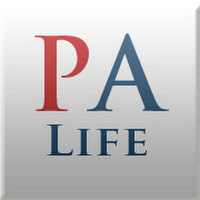 Countdown to PA School Checklist PA School Application Deadlines and PlanningThere are two places to explore Physician Assistant program online. You can use my geo-based web search at paschoolfinder.com or the PAEA directory. By attending the open house you get insight into the program. By listening to the program speakers you can get a good feel for the philosophy of the program, which can be helpful when writing your essay or interviewing.  You also have the opportunity to meet some of the current students and faculty.  You may even have the opportunity to chat with someone who’ll be interviewing you later. Speak with the Program DirectorWhether you attend the open house or not, speak to the school’s program director at least once before you apply. If you live nearby or plan on visiting the area, set up a face0to face-appointment. Visit Local Hospitals or ClinicsStop by the local hospital or clinic and see how many of the program’s graduates are employed there. Ask the physicians and nurses how they feel about the Pas who work there, and especially the graduates of the program you are interested in. General Requirement Checklist Join the AAPA as an affiliate member Join my state chapter of the AAPA as an affiliate member (clickable map of state chapters)Continue to take classes that would prepare me for PA School Take the GRE and meet the required minimums Find Three PAs to Shadow Hands on Patient Care Experience Letters of Recommendation Locate and Speak with 3 graduated Pas from school’s I am applying to.  Send for College Transcripts Attend a meeting of the state chapter of the AAP Attend the AAPA National Conference Create an application fund Goals vs. Purpose: Understanding your Values and Defining Your PurposeWhy do you want to be a PA? Versus what do you want to do with your life? Why do I want to be a PA? = PurposeI want to be a PA = GoalMany people want to be rich, famous and successful. Yet these things are goals, not values. To get to the values underlying a goal, you need to ask yourself: ‘What’s this goal in the service of? What will it enable me to do that’s truly meaningful?So if you’re feeling miserable because you haven’t yet achieved a particular goal, here’s what to do. First find the values (purpose) underlying your goal and then ask yourself, ‘What’s a small action (the one thing) I can take (do) right now that’s consistent with those values?’What is this goal of being a PA in the service of?If you have downloaded this checklist I suspect you have the long-term goal of being a PA. Suppose you are a sophomore in college and we both know the training will take some time.You can spend the next 5-7 years of your life doggedly focused on this goal, thinking you can’t be happy until you’ve achieved it. Now, ask yourself: ‘What is this goal in the service of? What will it enable me to do what’s truly meaningful?’Let’s say you answered, ‘I’d be able to help people.’ Now you’ve identified a core value: helping others. And helping others is something you can do right now, in a myriad of ways: you can visit an elderly relative, contribute money to a worthy cause, help a fellow student with their homework or even do some volunteer work.This doesn’t mean you give up your goal of becoming a Physician Assistant. What it means is, for the next several years, while you’re completing this checklist and working toward this goal of becoming a PA, you have the ongoing satisfaction of living by your values—in this case, helping people.School NameApplication DeadlineAttend the Open HouseDate of open HouseProgram Director Day and time of appointmentHospital NameGREDate of ExamPADate of ShadowTotal HoursDate of LetterName and numberDate of conversationConference LocationDate of ConferenceGoal Amount per monthTotal amount saved